SZPITAL  POWIATOWY W ZAWIERCIU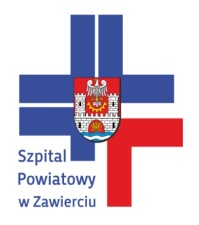 42-400 Zawiercie, ul. Miodowa 14 , tel/fax: (32) 67-215-32,  tel. 67-403-61e-mail: szpital@szpitalzawiercie.pl ,                                                                                                           Nr sprawy: ZP/PN/60/2016 r.Szpital  Powiatowy  w  Zawierciu ul.  Miodowa 1442-400  ZAWIERCIE woj. śląskieSPECYFIKACJA ISTOTNYCH WARUNKÓW ZAMÓWIENIAPOSTĘPOWANIE  O  UDZIELENIE  ZAMÓWIENIA  PUBLICZNEGOPROWADZONEGO W  TRYBIE  PRZETARGU  NIEOGRANICZONEGOo wartości nie przekraczającej kwoty określone w przepisach wydanych na podstawie art. 11 ust. 8 ustawy z dnia 29 stycznia 2004 r. Prawo zamówień publicznych (tekst jedn. Dz. U. z 2015r. poz. 2164 z późn. zmian.) NA USŁUGĘ Kompleksowego  przygotowania  posiłków  dla   pacjentów  Szpitala Powiatowego w Zawierciu                                           Znak sprawy ZP/PN/60/2016ZATWIERDZAM:Zawiercie, dnia …………….2016r.                                                                Dyrektor Szpitala                                                                                                                    Powiatowego w Zawierciu.                                                                                                                                     Anna Pilarczyk- Sprycha1.   NAZWA ORAZ ADRES ZAMAWIAJĄCEGO.Nazwa zamawiającego:		Szpital Powiatowy w ZawierciuAdres zamawiającego:			ul. Miodowa 14Kod Miejscowość:			42-400  Zawiercie Telefon:			(32) 67 40 350Faks:			(32) 67 21 532Adres strony internetowej:	www.szpitalzawiercie.plAdres poczty elektronicznej:	inwestycje@szpitalzawiercie.plGodziny urzędowania:		w dni robocze od poniedziałku do piątku  od 7:30 do 15:002.   TRYB UDZIELENIA ZAMÓWIENIA.Postępowanie prowadzone jest w trybie przetargu nieograniczonego zgodnie z przepisami ustawy 
z dnia 29 stycznia 2004r. Prawo zamówień publicznych (tekst jedn. Dz. U. z 2015r.  poz. 2164 wraz z późniejszymi zmianami), w dalszej części SIWZ zwanej upzp.Podstawa prawna opracowania specyfikacji istotnych warunków zamówienia:Ustawa z dnia 29 stycznia 2004 r. Prawo zamówień publicznych (Dz. U. z 2015r. poz. 2164 wraz z późn.zm.).Rozporządzenia Prezesa Rady Ministrów z 26.07.2016r. w sprawie rodzajów dokumentów, jakich może żądać zamawiający od wykonawcy w postępowaniu o udzielenie zamówienia (Dz.U. z 2016 poz. 1126),Rozporządzenie Prezesa Rady Ministrów z dnia 28 grudnia 2015r. w sprawie średniego kursu złotego w stosunku do euro stanowiącego podstawę przeliczania wartości zamówień publicznych (Dz. U. z 2015r. poz.2254). Rozporządzenie Prezesa Rady Ministrów z dnia 28 grudnia 2015r. w sprawie kwot wartości zamówień oraz konkursów, od których jest uzależniony obowiązek przekazywania ogłoszeń Urzędowi Publikacji Unii Europejskiej (Dz. U. z 2015r. poz. 2263).Wartość zamówienia jest mniejsza niż kwoty określone w przepisach wydanych na podstawie art. 11 ust. 8  pzp.3.   OPIS PRZEDMIOTU ZAMÓWIENIA.1. Przedmiotem zamówienia jest przygotowanie posiłków szpitalnych i dostarczanie ich do miejsca dystrybucji wskazanego przez Zamawiającego znajdującego się w budynku Szpitala Powiatowego w Zawierciu, przy ul. Miodowej 14, 42-400 Zawiercie.1.1.Przewidywana średnia ilość wydanych posiłków w skali 1 roku wynosi ok. 96 720 W tym:Ilość łóżek – 383W tym: Dieta podstawowa – 23  292Dieta lekkostrawna – 47 988 Dieta dziecięca (1 do 3 lat) – 1 200 Dieta dziecięca (4-18 lat) – 2 470 Dieta cukrzycowa – 17 490 Dieta płynna – 3 800 Dieta papkowata – 480Rodzaje diet:Dieta podstawowa – 3 posiłki wyszczególnione (kcal.-białko:9gr.-tłuszcz:9gr.-węglo: 9gr.) Dieta lekkostrawna – 3 posiłki, wyszczególnione (kcal- białko:9gr.-tłuszcz:9gr.-węglo:9gr.) Dieta dziecięca (1 do 3 lat) – 4 posiłki wyszczególnione (kcal-białko:9gr.- tłuszcz:9gr.- węglo:9gr.) Dieta dziecięca (4-18 lat) – 4 posiłki wyszczególnione (kcal- białko:9gr.-tłuszcz:9gr.-węglo:9gr.) Dieta cukrzycowa – 4 posiłki, wyszczególnione (kcal- białko:9gr.-tłuszcz:9gr.- węglo:9gr.) Dieta płynna – kleiki -3 posiłki, wyszczególnione (kcal-białko:9gr.- tłuszcz:9gr.- węglo:9gr.) Dieta papkowata - 3 posiłki, wyszczególnione (kcal.-białko:9gr.-tłuszcz:9gr.-węglo:9gr.)Wszystkie posiłki powinny być przygotowane zgodnie z obowiązującymi normami żywieniowymi wg Instytutu Żywienia i Żywności, jak również przepisami prawa w zakresie higieny żywienia, a w szczególności:Rozporządzenia (WE) nr 852/2004 Parlamentu Europejskiego i Rady z dnia 
29 kwietnia 2004r. W sprawie higieny produktów żywnościowychCodex Alimentarius (Kodeks Żywnościowy ) CAC/RCP 39 – 1993Ustawy z dnia 25 sierpnia 2006r. O bezpieczeństwie zdrowotnym żywności 
i żywienia ( DZ. U.  Rr. 171Poz.1225 )Norm HACCPoraz  z wewnętrznymi przepisami Zamawiającego.1.2.Zamawiający zastrzega, iż w okresie obowiązywania umowy nie musi wyczerpać 100% wartości zamówienia, co nie stanowi odstąpienia od umowy nawet w części. Wykonawcy nie przysługują z tego tytułu żadne roszczenia2.Wymagania dotyczące realizacji usługi. 2.1.Wykonanie usługi zgodnie z obowiązującymi ustawami i rozporządzeniami w zakresie żywienia, bezpieczeństwa i higieny pracy oraz z pozostałymi przepisami związanymi ze świadczoną usługą tj. stosowanie i przestrzeganie w produkcji i dystrybucji Dobrej Praktyki Higienicznej, Produkcyjnej, Cateringowej oraz zasadami systemu HACCP.2.2.Przygotowywanie, gotowanie oraz dostarczanie całodziennych posiłków dla pacjentów hospitalizowanych w  oddziałach Szpitala Powiatowego w Zawierciu zgodnie z zalecaną przez Zamawiającego dietą w określonych w zaproszeniu godzinach, do miejsca wskazanego przez Zamawiającego.2.3.Zapewnienie standardów bezpieczeństwa produkcji i transportu  posiłków.2.4. Przestrzeganie norm żywieniowych zalecanych przez Instytut Żywności i Żywienia 
w Warszawie. W przypadku zmiany norm żywieniowych przez Instytut Żywności 
i Żywienia Wykonawca ma obowiązek przygotowywania posiłków zgodnie 
z wprowadzonymi zmianami bez dodatkowych opłat.2.5.Stosowanie zasad racjonalizacji żywienia chorych i prozdrowotnego charakteru żywienia.2.6.Dostarczanie posiłków o właściwej temperaturze w tym  zapewnienie odpowiednich pojemników (termosy, termoporty z wymiennymi wkładami oraz pojemniki GN) wymaganych odrębnymi przepisami. Pojemniki powinny utrzymać odpowiednią temperaturę posiłków oraz powinny  być dostosowane do transportu żywności i  posiadać odpowiednie atesty dopuszczające je do przechowywania żywności. 2.7.Odbiór pojemników, sprzętu transportowego po posiłkach oraz jego mycie (opakowań zewnętrznych/termoportów).2.7.Odbiór i neutralizacja wszystkich odpadów pokonsumpcyjnych zgodnie 
z obowiązującymi przepisami oraz zaleceniami odpowiednich organów.2.8 Codzienne przekazywanie osobie wskazanej przez Zamawiającego jadłospisów zawierających gramaturę porcji należną pacjentowi na poszczególne oddziały. 2.9.Przygotowywanie posiłków odbywać się będzie na podstawie pisemnych zamówień wykonanych przez osobę upoważnioną przez Zamawiającego:- zamówienia na obiad i kolację dnia bieżącego - do godz. 8:30 dnia bieżącego- zamówienie śniadań na dzień następny - poprzedni dzień do godz. 8:30 2.10.Całodzienne wyżywienie obejmuje śniadanie, obiad (dwudaniowy) i kolację, 
a w przypadku niektórych diet również II śniadanie i podwieczorek, II kolację (posiłek nocny). 2.11 Sporządzanie w szczególnych przypadkach, specjalistycznych diet zgodnie 
z indywidualnym zleceniem lekarza i zaleceniami dietetyczki.2.12.Uwzględnianie w całości żywienia potraw okolicznościowych z okazji: Środy Popielcowej, Wielkiego Piątku, Wielkanocy oraz innych świąt (z uwzględnieniem dodatków cukierniczych), a koszt sporządzania będzie wkalkulowany w cenę jednostkową usługi.2.13Przestrzeganie zasad przygotowywania posiłków ściśle wg norm oraz wytycznych  Państwowej Inspekcji Sanitarnej, Instytutu Żywności i Żywienia, jak również innych aktów prawnych  w zakresie higieny i bezpieczeństwa żywności.  2.14.Pobieranie i przechowywanie próbek pokarmowych z każdej przyrządzonej na rzecz Szpitala potrawy, prowadząc stosowne zapisy dokumentujące prawidłowość ich pobierania i przechowywania zgodnie z Rozporządzeniem Ministra Zdrowia z dnia 
17 kwietnia 2007 r. (Dz. U. z 2007 r. Nr 80 poz. 545).2.15.Realizacja zamówienia odbywać się będzie w systemie ciągłym (7 dni w tygodniu) obejmującym pracę w dni robocze, soboty, niedziele i dni świąteczne. 2.16.Podstawę do sporządzania posiłków dla pacjentów Szpitala Powiatowego w Zawierciu stanowią:- Wykaz diet sporządzony przez osobę upoważnioną przez Zamawiającego zgodnie z obowiązującą nomenklaturą,- Wykaz norm oraz dziennych racji pokarmowych dla zakładów służby zdrowia obliczony wg zaleceń Instytutu Żywności i Żywienia biorąc pod uwagę strukturę żywionych w Szpitalu (wiek, stan fizjologiczny),- Indywidualne diety wg zaleceń lekarzy, dietetyczek zatrudnionych przez Zamawiającego.- Jadłospis dekadowy.2.17.Menu potraw wynikających z tradycji świąt będzie przewidywało potrawy charakterystyczne dla danych świąt uwzględniając propozycje upoważnionego pracownika ze strony Zamawiającego.2.18.Wykonawca zobowiązuje się dostarczyć do miejsca wskazanego przez Zamawiającego posiłków (w tym napoje: kawa, herbata, kompot) we wszystkie dni tygodnia:- Śniadanie w godzinach od godz. 8.00 do godz. 8:30- Obiad,  od godz. 12.00 do godz. 12:30 - Kolacja,  od godz.16 – 16.30  Dostawy muszą odbywać się ściśle według wskazanych godzin.2.19.Obowiązkiem Wykonawcy będzie również prowadzenie ewidencji wydawanych posiłków z podziałem na oddziały, potwierdzonej każdorazowo przez osoby upoważnione przez  Zamawiającego do odbioru posiłków.2.20.Posiłki muszą posiadać odpowiednią gramaturę oraz wartość kaloryczną, białkową 
i węglowodanową posiłków dla poszczególnych diet i grup konsumentów.2.21.Używanie do produkcji posiłków surowców, które odpowiadają normom 
i obowiązującym przepisom obowiązującym na terenie Polski.2.22.Wykluczenie stosowania w żywieniu gotowych głównych dań - potraw z konserw.2.23.Urozmaicenie posiłków żywnościowych ze szczególnym uwzględnieniem sezonowości dostępnych na rynku świeżych produktów, szczególnie owoców i warzyw.2.24.Samochody służące do przewożenia posiłków muszą posiadać aktualne decyzje  Państwowej Inspekcji Sanitarnej potwierdzające spełnienie warunków higieniczno-sanitarnych do przewozu posiłków.2.25.Transportowanie produktów spożywczych w sposób gwarantujący świeżość 
i bezpieczeństwo sanitarno–higieniczne przygotowywanych dań.2.26.Zapewnienie bezpieczeństwa produkcji posiłków (czystość mikrobiologiczna oraz fizykochemiczna).2.27.Wykonawca we własnym zakresie i na swój koszt, w okresie trwania umowy zobowiązany będzie do:2.28.Sporządzania posiłków z artykułów zakupionych przez siebie.2.29.Utrzymania płynności produkcji i transportu posiłków na wypadek nieprzewidzianych sytuacji – awarii, trudności personalnych, itp.2.30.Przestrzegania procedur higienicznych dotyczących higieny rąk, środków transportu, urządzeń i sprzętu oraz zakupu i stosowania preparatów myjących 
i dezynfekujących dopuszczalnych do stosowania w kontakcie z żywnością, posiadających atesty PZH. 2.31.Utylizacji pozostałych odpadów pokonsumpcyjnych i komunalnych zgodnie 
z obowiązującymi przepisami.2.32.Szkolenia pracowników w zakresie zasad dobrej praktyki higienicznej, produkcyjnej, cateringowej oraz zasad HACCP oraz podstawowych zasad żywienia osób chorych.2.33.Przestrzegania zasad dobrej praktyki higienicznej, produkcyjnej, cateringowej oraz wymagań systemu  HACCP.2.34.W przypadku zmiany obowiązujących przepisów dotyczących żywienia w placówkach opieki zdrowotnej Wykonawca zobowiązany jest do dostosowania produkcji posiłków bez dodatkowych opłat ze strony Zamawiającego.2.35.W razie braku możliwości wywiązania się przez Wykonawcę z obowiązku przygotowania posiłków dla pacjentów we własnym zakresie, Wykonawca zobowiązany będzie do zapewnienia we właściwym czasie wyżywienia pacjentów, zgodnie z warunkami umowy, bez ponoszenia dodatkowych kosztów przez Zamawiającego.2.36.Personel Wykonawcy musi posiadać:- orzeczenie lekarza medycyny pracy stwierdzające brak przeciwwskazań do  wykonywania pracy w ramach realizacji umowy, - aktualną książeczkę do celów sanitarno-epidemiologicznych.-Zamawiający wymaga, aby wszystkie osoby ujęte w wykazie pracowników, były  zatrudnione w okresie realizacji niniejszej umowy na podstawie umowy o pracę w rozumieniu przepisów ustawy z dnia 26 czerwca 1974 r.- Kodeks pracy (Dz. U. z 2016 r., poz. 1666). W trakcie realizacji umowy, w przypadku zmiany osób zatrudnionych na umowę o pracę, o których mowa w zdaniu pierwszym Wykonawca zobowiązany jest aktualizować w/w wykaz.  Wykaz pracowników Wykonawcy wykonujących niniejszą usługę stanowi załącznik do Umowy. Zamawiający żąda przedłożenia wykazu  najpóźniej  w dniu zawarcia umowy.2.37.Kuchnia Wykonawcy, w której będą przygotowywane posiłki dla pacjentów i personelu musi posiadać:- decyzję Państwowego Inspektora Sanitarnego zezwalającą na funkcjonowanie kuchni do produkcji posiłków oraz ich wywóz na zewnątrz w ramach działalności cateringowej.- decyzję Państwowego Inspektora Sanitarnego  dopuszczającą samochód jako środek transportu żywności, posiłków. - dokumenty potwierdzające wprowadzenie systemu HACCP.2.38.Wykonawca musi posiadać:- opłaconą polisę lub inny dokument potwierdzający, że Wykonawca jest ubezpieczony od odpowiedzialności cywilnej w zakresie prowadzonej działalności związanej 
z przedmiotem zamówienia,- postępować zgodnie z  obowiązującymi przepisami. 2.39.Wykonawca jest zobowiązany posiadać ubezpieczenie przez cały okres trwania umowy.               W przypadku zakończenia terminu, na jaki polisa została zawarta w trakcie obowiązywania umowy, Wykonawca jest zobowiązany do przedłożenia nowej polisy najpóźniej następnego dnia po zakończeniu jej obowiązywania, bez wezwania ze strony Zamawiającego. Ubezpieczenie od odpowiedzialności cywilnej winno obejmować ryzyko zatruć pokarmowych.  Dokumenty wskazane w § 8 ust. 6 i ust. 7 Wykonawca jest zobowiązany doręczyć Zamawiającemu w terminie 3 dni od daty zawarcia umowy.2.40.Nazwy i kody dotyczące przedmiotu zamówienia określone we Wspólnym Słowniku Zamówień15894220-9 	- posiłki szpitalne5521200-0 	- usługi dowożenia posiłków 55321000-6 	- usługi przygotowywania posiłków2.41.Wykonawca wyposaży Zamawiającego w zmywarki do mycia o temperaturze 
od 85- 90ºC – 2 szt.2.42.Wykonawca wyposaży Zamawiającego w warniki do gotowania wody - 2 szt.3. Wymagany termin płatności – 60 dni  od daty  dostarczenia prawidłowo    wystawionej faktury,  na której zawarte jest potwierdzenie  otrzymania  towaru przez  Zamawiającego, zgodnie z  zamówieniem. 4.   TERMIIN WYKONANIA.1.  Przewidywany termin  wykonania zamówienia: od 01.01. 2017 r.  do 31.12.2017 r.2. Określona w załączniku nr 2  do SIWZ szacunkowa ilość  całodziennych racji  żywieniowych  może ulegać zmianom  w zależności od  aktualnej liczby   hospitalizowanych  pacjentów.5.   WARUNKI UDZIAŁU W POSTĘPOWANIU.      O udzielenie zamówienia publicznego mogą ubiegać się wykonawcy, którzy:nie podlegają wykluczeniu,  na podstawie  art. 24 ust. 1  ustawy p.z.p.spełniają warunki udziału w postępowaniu:w zakresie kompetencji lub uprawnień do prowadzenia określonej działalności zawodowej o ile to wynika z odrębnych przepisów: Wykonawca  będzie posiadał  uprawnienia do wykonywania  działalności objętej  zamówieniem tj.  posiada  aktualna koncesję – zezwolenie na prowadzenie  działalności gastronomicznej  oraz zgodę stacji  sanitarno- Epidemiologicznej.  Warunek zostanie spełniony  jeśli  Wykonawca przedłoży  aktualne zezwolenie na  prowadzenie działalności cateringowej  wydanego w drodze decyzji , przez właściwy organ  państwowej Inspekcji sanitarnej ( zatwierdzającej   do prowadzenia  działalności  gastronomicznej  w zakresie  przygotowywania  potraw  w oparciu o surowce i produkty i świadczenia  usług cateringowych  transportem   własnym , potwierdzenia posiadania  systemu HACCP oraz oświadczenia zgodnie z zał. Nr 4 do SIWZw zakresie sytuacji ekonomicznej lub finansowej:         Wykonawca będzie ubezpieczony od odpowiedzialności  cywilnej  w zakresie         przedmiotu  zamówienia na kwotę nie mniejszą niż  1.000.000,00 zł. w zakresie zdolności technicznej lub zawodowej: -  Wykonawca wykaże, że w okresie ostatnich trzech lat przed upływem terminu składania ofert, a jeżeli okres prowadzenia działalności jest krótszy, w tym okresie wykonał, a w przypadku świadczeń okresowych lub ciągłych wykonuje co najmniej jedno zamówienie na  usługi  tożsame z przedmiotem zamówienia   na kwotę minimum   702.000,00 zł. -  Wykonawca wykaże że dysponuje  lub będzie dysponować  osobami  wykonującymi  zamówienia z podaniem ich wykształcenia , posiadanych kwalifikacji  jak( kucharz, dietetyk lub technik technologii żywienia , kierowca)  i wymogów  określonych  wymaganiami  przypisanymi w tym zakresie ( tj. ustawą   z dn. 25.08.2006r o bezpieczeństwie żywności i żywienia ( Dz.U. nr 171, poz. 1225 z                                    2006r. z późn. zm. ) i Rozporządzeniem  Ministra Zdrowia  z dn.10.07.2006r.  w                                        sprawie wykazu prac , przy wykonywaniu  których istnieje  możliwość  przeniesienia                                       zakażenia naiwne osoby ( Dz. U nr 133,poz. 939 z 2006r. )Wykonawca może w celu potwierdzenia spełniania warunków udziału w postępowaniu, w stosownych sytuacjach oraz w odniesieniu do konkretnego zamówienia, lub jego części, polegać na zdolnościach technicznych lub zawodowych lub sytuacji finansowej lub ekonomicznej innych podmiotów, niezależnie od charakteru prawnego łączących go z nim stosunków prawnych.  Wykonawca, który polega na zdolnościach lub sytuacji innych podmiotów, musi udowodnić zamawiającemu, że realizując zamówienie, będzie dysponował niezbędnymi zasobami tych podmiotów, w szczególności przedstawiając zobowiązanie tych podmiotów do oddania mu do dyspozycji niezbędnych zasobów na potrzeby realizacji zamówienia.  Zamawiający ocenia, czy udostępniane wykonawcy przez inne podmioty zdolności techniczne lub zawodowe lub ich sytuacja finansowa lub ekonomiczna, pozwalają na wykazanie przez wykonawcę spełniania warunków udziału w postępowaniu oraz bada, czy nie zachodzą wobec tego podmiotu podstawy wykluczenia, o których mowa w art. 24 ust. 1 pkt 13–22 i ust. 5. W odniesieniu do warunków dotyczących wykształcenia, kwalifikacji zawodowych lub doświadczenia, wykonawcy mogą polegać na zdolnościach innych podmiotów, jeśli podmioty te zrealizują roboty budowlane lub usługi, do realizacji których te zdolności są wymagane. Wykonawca, który polega na sytuacji finansowej lub ekonomicznej innych podmiotów, odpowiada solidarnie z podmiotem, który zobowiązał się do udostępnienia zasobów, za szkodę poniesioną przez zamawiającego powstałą wskutek nieudostępnienia tych zasobów, chyba że za nieudostępnienie zasobów nie ponosi winy. Jeżeli zdolności techniczne lub zawodowe lub sytuacja ekonomiczna lub finansowa, podmiotu, o którym mowa, nie potwierdzają spełnienia przez wykonawcę warunków udziału w postępowaniu lub zachodzą wobec tych podmiotów podstawy wykluczenia, zamawiający żąda, aby wykonawca w terminie określonym przez zamawiającego: 1) zastąpił ten podmiot innym podmiotem lub podmiotami lub 2) zobowiązał się do osobistego wykonania odpowiedniej części zamówienia, jeżeli wykaże zdolności techniczne lub zawodowe lub sytuację finansową lub ekonomiczną. Zamawiający dokona oceny spełniania warunków udziału w przetargu w oparciu o oświadczenia i dokumenty złożone przez wykonawcę zgodnie z rozdziałem 7 na zasadzie spełnia/nie spełnia.6.    PODSTAWY WYKLUCZENIA Z ART. 24 UST.5 UPZP. Z postępowania  o udzielenie zamówienia wyklucza się:- w stosunku do którego otwarto likwidację, w zatwierdzonym przez sąd układzie w postępowaniu restrukturyzacyjnym jest przewidziane zaspokojenie wierzycieli przez likwidację jego majątku lub sąd zarządził likwidację jego majątku w trybie art. 332 ust. 1 ustawy z dnia 15 maja 2015 r. – Prawo restrukturyzacyjne (Dz. U. z 2015 r. poz. 978, 1259, 1513, 1830 i 1844 oraz z 2016 r. poz. 615) lub którego upadłość ogłoszono, z wyjątkiem wykonawcy, który po ogłoszeniu upadłości zawarł układ zatwierdzony prawomocnym postanowieniem sądu, jeżeli układ nie przewiduje zaspokojenia wierzycieli przez likwidację majątku upadłego, chyba że sąd zarządził likwidację jego majątku w trybie art. 366 ust. 1 ustawy z dnia 28 lutego 2003 r. – Prawo upadłościowe (Dz. U. z 2015 r. poz. 233, 978, 1166, 1259 i 1844 oraz z 2016 r. poz. 615);-który, z przyczyn leżących po jego stronie, nie wykonał albo nienależycie wykonał w istotnym stopniu wcześniejszą umowę w sprawie zamówienia publicznego lub umowę koncesji, zawartą z zamawiającym, o którym mowa w art. 3 ust. 1 pkt 1–4, co doprowadziło do rozwiązania umowy lub zasądzenia odszkodowania;- który naruszył obowiązki dotyczące płatności podatków, opłat lub składek na ubezpieczenia społeczne lub zdrowotne, co zamawiający jest w stanie wykazać za pomocą stosownych środków dowodowych, z wyjątkiem przypadku, o którym mowa w ust. 1 pkt 15, chyba że wykonawca dokonał płatności należnych podatków, opłat lub składek na ubezpieczenia społeczne lub zdrowotne wraz z odsetkami lub grzywnami lub zawarł wiążące porozumienie w sprawie spłaty tych należności. Zamawiający  może wykluczyć  wykonawcę  na każdym etapie  postępowania  o udzielenie zamówienia.7.  WYKAZ OŚW/DOKUM O SPEŁNIANIU WAR. UDZIAŁU ORAZ BRAKU PODSTAW WYKLUCZENIA.W celu wykazania spełniania warunków udziału w postępowaniu, o których mowa w art. 22 ust. 1b upzp należy złożyć następujące dokumenty i oświadczenia:Oświadczenie wykonawcy  dotyczące  spełniania  warunków udziału w postępowaniu;Wykaz wykonanych, a w przypadku świadczeń okresowych lub ciągłych również wykonywanych, usług   w okresie ostatnich trzech lat przed upływem terminu składania ofert albo wniosków o dopuszczenie do udziału w postępowaniu, a jeżeli okres prowadzenia działalności  jest krótszy - w tym okresie, wraz z podaniem ich wartości, przedmiotu, dat wykonania i podmiotów, na rzecz których  usługi  zostały wykonane na kwotę minimum   702.000,00 zł. oraz załączeniem dowodów  określających  czy  te   usługi   zostały wykonane lub są wykonywane należycie,  przy czym dowodami są   referencje  bądź inne dokumenty  wystawione przez podmiot , na rzecz którego  usługi  były wykonywane, według wzoru stanowiącego załącznik nr 5  do Formularza Ofertowego; Jeżeli z uzasadnionej przyczyny  o obiektywnym charakterze   wykonawca nie jest w stanie  uzyskać  tych dokumentów  – oświadczenie  wykonawcy.aktualne zezwolenie na  prowadzenie działalności cateringowej  wydanego w drodze decyzji , przez właściwy organ  Państwowej Inspekcji Sanitarnej ( zatwierdzającej   do prowadzenia  działalności  gastronomicznej  w zakresie  przygotowywania  potraw  w oparciu o surowce i produkty i świadczenia  usług cateringowych  transportem   własnym )potwierdzenia posiadania  systemu HACCP oświadczenia zgodnie z zał. Nr 4 do SIWZ Polisa O.C.  wraz z dowodem  jej opłacenia ( w przypadku innego dokumentu – ten dokument ) jako potwierdzenie  ubezpieczenia  od odpowiedzialności  cywilnej  w zakresie prowadzonej działalności  będącej  przedmiotem zamówienia).Wykaz osób realizujących zamówienia  zawierający   informacje   o podstawie do dysponowania   tymi osobami.Informacje zawarte w oświadczeniu będą stanowić wstępne potwierdzenie, że Wykonawca nie podlega wykluczeniu oraz spełnia warunki udziału w postępowaniu. Zamawiający wymaga, aby Wykonawca w oświadczeniu stanowiącym załącznik nr 3 do SIWZ zamieścił informacje dotyczące:innych podmiotów na zasoby, których się powołuje.Wykonawca w terminie 3 dni od dnia zamieszczenia na stronie internetowej informacji, o której mowa w art. 86 ust. 5 ustawy Pzp, przekaże Zamawiającemu oświadczenie o przynależności lub braku przynależności do tej samej grupy kapitałowej, o której mowa w art. 24 ust. 1 pkt 23 ustawy Pzp – załącznik nr 4 do  Formularza ofertowego.Wraz ze złożeniem oświadczenia, Wykonawca może przedstawić dowody, że powiązania z innym Wykonawcą nie prowadzą do zakłócenia konkurencji w postępowaniu o udzielenie zamówienia. Zamawiający informuje, że w przedmiotowym postępowaniu zostanie zastosowana procedura wynikająca z art. 24aa ustawy Pzp (tzw. procedura odwrócona). Oznacza to, że Zamawiający najpierw dokona oceny ofert, a następnie zbada, czy Wykonawca, którego oferta została oceniona jako najkorzystniejsza , nie podlega wykluczeniu oraz spełnia warunki  udziału w postępowaniu.Zgodnie z art. 26  ust.2 ustawy Pzp.  przed udzieleniem  zamówienia,  Zamawiający wezwie Wykonawcę, którego oferta została najwyżej oceniona, do złożenia  w wyznaczonym   terminie nie krótszym niż  5 dni, aktualnych  na dzień   złożenia oświadczeń  lub dokumentów  potwierdzających okoliczności o których mowa  w art. 25 ust.1 ustawy Pzp.W celu wykazania braku podstaw do wykluczenia z postępowania, o któ tych dokumentów rych mowa w art. 24 ust. 1 i ust.5   upzp należy złożyć następujące dokumenty i oświadczenia:oświadczenie  wykonawcy  dotyczące przesłanek wykluczenia z postępowania w okolicznościach, o których mowa w art. 24 ust. 1 upzp;Odpis z właściwego rejestru  lub z ewidencji i informacji  o działalności gospodarczej , jeżeli  odrębne przepisy  wymagają wpisu do rejestru i ewidencji, w celu  potwierdzenia braku podstaw  wykluczenia   n a podstawie art. 24 ust 5 pkt 1 ustaw; W celu potwierdzenia, że oferowane dostawy odpowiadają  wymaganiom   określonym przez Zamawiającego , należy złożyć następujące  dokumenty:Zamawiający nie wymaga żadnego dokumentu.4.Inne żądane oświadczenia i dokumenty:oświadczenie o przynależności do grupy kapitałowej w rozumieniu ustawy z dnia 16 lutego 2007 r. o ochronie konkurencji i konsumentów (Dz. U. Nr 50, poz. 331, z późn. zm.) wraz z listą podmiotów należących do tej samej grupy kapitałowej co Wykonawca – załącznik nr 4 do „Formularza ofertowego” – „OŚWIADCZENIE   WYKONAWCY DOTYCZĄCE  PRZYNALEŻNOŚCI DO GRUPY KAPITAŁOWEJ”. Wykonawca w terminie  3 dni  od dnia przekazania  informacji , o której mowa w art. 86 ust.5, przekazuje zamawiającemu  oświadczenie o przynależności  o  braku przynależności  do tej samej  grupy kapitałowej. Wraz ze złożeniem  oświadczenia , wykonawca  może  przedstawia  dowody , że powiązania  z innym wykonawcą  nie prowadzą do zakłócenia konkurencji  w postępowaniu o udzielenie  zamówienia.wypełniony   wzór  formularza ofertowego wykonawcy wraz z załącznikami;dokumenty potwierdzające  posiadanie uprawnień/pełnomocnictw  osób podpisujących  ofertę, o ile fakt ten nie  wynika  z dokumentów rejestrowych.5.Wymagana forma składania dokumentów:oświadczenia, wykazy sporządzone przez Wykonawcę – oryginał,dokumenty sporządzone, wystawione przez inne podmioty niż Wykonawca – oryginał lub kopia poświadczona za zgodność z oryginałem przez Wykonawcę. Poświadczenie za zgodność z oryginałem powinno być sporządzone w sposób umożliwiający identyfikację podpisu (np. wraz z imienną pieczątką osoby poświadczającej kopię dokumentu za zgodność z oryginałem).pełnomocnictwa – oryginał;dokumenty sporządzone w języku obcym, winny być złożone wraz z tłumaczeniem na język polski poświadczone przez Wykonawcę.8.   INFORMACJA O SPOSOBIE POROZUMIEWANIA SIĘ ORAZ PRZEKAZYWANIA OŚW/DOKUM.Zamawiający będzie porozumiewał się z wykonawcami w następujący sposób:Zamawiający dopuszcza porozumiewanie się stron postępowania  za pomocą poczty, telefaksu lub drogą elektroniczną z zastrzeżeniem punktu 2) i 3),  ofertę wraz z załącznikami wykonawca dostarczy Zamawiającemu do jego siedziby z zachowaniem prawidłowej formy pisemnej,oświadczenia, pytania, wnioski, zawiadomienia oraz informacje przekazane za pomocą telefaksu lub drogą elektroniczną uważa się za złożone w danym terminie, jeżeli ich treść dotarła  do adresata przed upływem tego terminu i została potwierdzona na piśmie;Wykonawca może zwrócić się do Zamawiającego o wyjaśnienie treści specyfikacji istotnych warunków zamówienia. Zamawiający jest obowiązany udzielić wyjaśnień niezwłocznie, jednak nie później niż na 2 dni przed upływem terminu składania ofert - pod warunkiem, że wniosek o wyjaśnienie treści SIWZ wpłynął do Zamawiającego nie później niż do końca dnia, w którym upływa połowa wyznaczonego terminu składania ofert. Jeżeli wniosek o wyjaśnienie treści specyfikacji istotnych warunków zamówienia wpłynął po upływie terminu składania wniosku, o którym mowa wyżej, lub dotyczy udzielonych wyjaśnień, Zamawiający może udzielić wyjaśnień albo pozostawić wniosek bez rozpoznania. Treść zapytań wraz z wyjaśnieniami Zamawiający przekaże Wykonawcom, którym przekazał SIWZ, bez ujawniania źródła zapytania, a także zamieści na stronie internetowej. W przypadku rozbieżności pomiędzy treścią SIWZ a treścią wyjaśnień, jako obowiązującą należy przyjąć treść pisma zawierającego późniejsze oświadczenie Zamawiającego.Osobą uprawnioną do porozumiewania się  z wykonawcami w sprawie  procedury przedmiotowego postępowania jest:  Aneta Tyrała  -   p.o. Kierownik Działu Zamówień Publicznych inwestycje@szpitalzawiercie.plfax. 32 67 21 532 ,  tel. 32 67 40 361 w godzinach pracy Zamawiającego.9. WYMAGANIA DOTYCZĄCE WADIUM.Zamawiający nie przewiduje  wniesienia wadium. 10. TERMIN ZWIĄZANIA OFERTĄ.Wykonawca jest związany ofertą przez okres 30 dni.Bieg terminu związania ofertą rozpoczyna się wraz z otwarciem  ofert.11. OPIS SPOSOBU PRZYGOTOWYWANIA OFERT.     Treść oferty musi odpowiadać treści niniejszej specyfikacji istotnych warunków zamówienia.Wykonawca może złożyć tylko jedną ofertę.Ofertę należy sporządzić w języku polskim, w formie pisemnej pod rygorem nieważności. Oferta ma być napisana pismem maszynowym, komputerowym lub czytelnym pismem ręcznym. Oferta  nie musi  obejmować całość zamówienia.  W ramach oferty   należy zaoferować  wszystkie wymienione pozycje w ramach  danego pakietu.Wszelkie koszty związane z przygotowaniem oferty ponosi składający ofertę.Wykonawca może zmienić lub wycofać ofertę przed upływem terminu składania ofert.Oferta z załącznikami musi być podpisana przez upoważnionego przedstawiciela wykonawcy. Do oferty musi być dołączone pełnomocnictwo lub inny dokument, z którego wynika prawo do podpisania oferty.Wszystkie strony oferty muszą być kolejno ponumerowane oraz parafowane przez podpisującego ofertę upoważnionego przedstawiciela wykonawcy a w treści oferty winna być umieszczona informacja, z ilu kolejno ponumerowanych stron składa się oferta wraz z załącznikami.Wszystkie strony oferty powinny być spięte (zszyte) w sposób trwały, zapobiegający możliwości zdekompletowania oferty.Do oferty muszą być dołączone w formie załączników dokumenty wyszczególnione w rozdziale 7 niniejszej specyfikacji, złożone w oryginale lub kserokopii potwierdzonej za zgodność z oryginałem przez wykonawcę. Ofertę należy umieścić w zamkniętej kopercie (opakowaniu), w sposób gwarantujący                zachowanie poufności jej treści oraz zabezpieczającej jej nienaruszalność do terminu otwarcia                       ofert.  Koperta (opakowanie) ma być zaadresowana do Zamawiającego na adres podany w            rozdziale 1 niniejszej      specyfikacji, opatrzona nazwą oraz adresem wykonawcy oraz tytułem               postępowania tj. „Oferta na      Kompleksowe przygotowanie  posiłków  dla   pacjentów             Szpitala Powiatowego w Zawierciu. Znak sprawy ZP/PN/60/2016 „12. MIEJSCE ORAZ TERMIN SKŁADANIA I OTWARCIA OFERT.Termin składania ofert upływa dnia   16.12.2016 r.  o godzinie 10:00Ofertę należy złożyć w siedzibie Zamawiającego: Dział Zamówień Publicznych Szpitala Powiatowego w Zawierciu, ul. Miodowa 14, 42-400  ZAWIERCIE, pokój Nr 14 Pawilon D.Oferty złożone po terminie zostaną zwrócone bez otwierania, po upływie terminu przewidzianego na wniesienie odwołania.Z zawartością ofert nie można zapoznać się przed upływem terminu otwarcia ofert.Otwarcie ofert nastąpi w miejscu jw. w dniu  16.12.2016 r. o godzinie 10:15Otwarcie ofert jest jawne.Bezpośrednio przed otwarciem ofert Zamawiający poda kwotę jaką zamierza przeznaczyć na sfinansowanie zamówienia. Podczas otwarcia ofert Zamawiający poda nazwy (firmy) i adresy wykonawców, a także informacje dotyczące ceny.Niezwłocznie po otwarciu ofert Zamawiający zamieszcza  na stronie internetowej Zamawiającego informacje  dotyczące:kwoty , jaką zamierza przeznaczyć na  sfinansowanie zamówienia,firm oraz adresów  wykonawców , którzy złożyli oferty ceny, terminu wykonania  zamówienia , okresu gwarancji  i warunków płatności zawartych w ofertach.13. OPIS SPOSOBU OBLICZENIA WARTOŚCI1. Wartość  oferty winna obejmować:Zaoferowana  przez Wykonawcę w formularzu ofertowym  wartość  ma wynikać z  sumy cen  i iloczynów  cen jednostkowych podanych w formularzu  asortymentowo -cenowym  i ilości diet powiększonych  o podatek VAT.Wszystkie wartości i ceny należy podać w złotych polskich.Cena podana w ofercie musi zawierać wszystkie koszty związane z realizacją przedmiotu zamówienia.Do porównania i oceny ofert zamówienia Zamawiający będzie brał pod uwagę wartość  brutto za wszystkie elementy dostawy zamówienia.Zamawiający w celu oceny oferty, której wybór prowadziłby do powstania obowiązku podatkowego zamawiającego (w przypadku wykonawcy zagranicznego z krajów Unii Europejskiej), zgodnie z przepisami o podatku od towarów i usług w zakresie dotyczącym wewnątrzwspólnotowego nabycia towarów, doliczy do przedstawionej w ofercie ceny podatek od towarów i usług, który zamawiający miałby obowiązek wpłacić zgodnie z obowiązującymi przepisami.14. OPIS KRYTERIÓW  WYBORU OFERTY NAJKORZYSTNIEJSZEJ.       1)  Wybór najkorzystniejszej oferty będzie dokonany na podstawie kryteriów:	CENA  60 %	Odległość z jakiej dowożone są  gotowe posiłki  do Zamawiającego  –  60  %.Zamawiający przydzieli punktację za poszczególne kryteria wg następujących zasad:za cenę (C) wg wzoru:                                  najniższa oferowana cena brutto		C = -------------------------------------------   x  100 x 60%                                    cena oferty ocenianej bruttow zakresie  odległości  z jakiej dowożone  są gotowe posiłki  do Zamawiającego – waga 40 %                      najkrótsza odległość  z jakiej dowożone  są posiłki                          O =      …………………………………………………………                             x  100 x 40%                         odległość podana w ofercie badanej Jako najkorzystniejsza zostanie wybrana oferta, która uzyska największą sumę punktów za ww. kryteria: W= C+ OWyliczenie punktów  zostanie dokonane z dokładnością  do dwóch przecinków , zgodnie z matematycznymi zasadami zaokrąglania .Jeżeli   zaoferowana cena lub koszt , lub istotne  części składowe , wydają się rażąco niskie  w stosunku  do przedmiotu zamówienia  i budzą wątpliwości  zamawiającego  co do możliwości wykonania  przedmiotu zamówienia  zgodnie z wymaganiami zamawiającego   określonymi przez zamawiającego lub wynikającymi  z odrębnych przepisów , zamawiający  zwraca  się o udzielenie  wyjaśnień , w tym złożenia dowodów , dotyczących wyliczenia  ceny lub kosztu , w szczególności w zakresie :1)oszczędności metody wykonania zamówienia, wybranych rozwiązań technicznych, wyjątkowo sprzyjających warunków wykonywania zamówienia dostępnych dla wykonawcy, oryginalności projektu wykonawcy, kosztów pracy, których wartość przyjęta do ustalenia ceny nie może być niższa od minimalnego wynagrodzenia za pracę ustalonego na podstawie art. 2 ust. 3-5 ustawy z dnia 10 października 2002 r. o minimalnym wynagrodzeniu za pracę (Dz. U. Nr 200, poz. 1679, z późn. zm.); 2) pomocy publicznej udzielonej na podstawie odrębnych przepisów. 3) wynikającym z przepisów prawa pracy i przepisów o zabezpieczeniu społecznym, obowiązujących w miejscu, w którym realizowane jest zamówienie; 4) wynikającym z przepisów prawa ochrony środowiska; 5) powierzenia wykonania części zamówienia podwykonawcy. 1a. W przypadku gdy cena całkowita oferty jest niższa o co najmniej 30% od: 1) wartości zamówienia powiększonej o należny podatek od towarów i usług, ustalonej przed wszczęciem postępowania zgodnie z art. 35 ust. 1 i 2 lub średniej arytmetycznej cen wszystkich złożonych ofert, zamawiający zwraca się o udzielenie wyjaśnień, o których mowa w ust. 1, chyba że rozbieżność wynika z okoliczności oczywistych, które nie wymagają wyjaśnienia; 2) wartości zamówienia powiększonej o należny podatek od towarów i usług, zaktualizowanej z uwzględnieniem okoliczności, które nastąpiły po wszczęciu postępowania, w szczególności istotnej zmiany cen rynkowych, zamawiający może zwrócić się o udzielenie wyjaśnień, o których mowa w ust. 1.15. INFORMACJA O FORMALNOŚCIACH DO SPEŁNIENIA W CELU ZAWARCIA UMOWY.O wyniku postępowania Zamawiający zawiadomi niezwłocznie wykonawców, którzy ubiegali się 
o udzielenie zamówienia oraz opublikuje go na swojej stronie internetowej. O ewentualnym unieważnieniu postępowania o udzielenie zamówienia Zamawiający zawiadamia równocześnie wszystkich wykonawców,  którzy ubiegali się o udzielenie zamówienia, podając uzasadnienie faktyczne i prawne.Zamawiający zawrze umowę w sprawie zamówienia publicznego z wybranym wykonawcą w terminie podanym w informacji o wyniku postępowania.Jeżeli wykonawca, którego oferta została wybrana, uchyla się  od zawarcia umowy w sprawie zamówienia publicznego, Zamawiający wybierze ofertę najkorzystniejszą spośród pozostałych ofert bez  przeprowadzenia ich ponownego badania i oceny  chyba, że zachodzą przesłanki unieważnienia postępowania  , o których mowa w art. 93 ust.1W przypadku, gdy zostanie wybrana, jako najkorzystniejsza oferta Wykonawców wspólnie ubiegających się o udzielenie zamówienia, Wykonawca przed podpisaniem umowy przedłoży umowę regulującą współpracę Wykonawców.16. WYMAGANIA DOTYCZĄCE ZABEZPIECZENIE NALEŻYTEGO WYKONANIA UMOWY.Zamawiający nie przewiduje wniesienie zabezpieczenia należytego wykonania umowy.17. WZÓR UMOWY. Zamawiający wymaga, by  wybrany wykonawca zawarł z nim umowę na warunkach określonych we wzorze (projekcie) umowy stanowiącym załącznik nr 2 do niniejszej  SIWZ.18. POUCZENIE O ŚRODKACH OCHRONY PRAWNEJ PRZYSŁUGUJĄCYCH WYKONAWCY.Wykonawcy, a także innemu podmiotowi, jeżeli ma lub miał interes w uzyskaniu zamówienia oraz poniósł lub może ponieść szkodę w wyniku naruszenia przez Zamawiającego przepisów upzp, przysługują środki ochrony prawnej określone w Dziale VI ustawy Pzp. Środki ochrony prawnej wobec ogłoszenia o zamówieniu oraz specyfikacji istotnych warunków zamówienia przysługują również organizacjom wpisanym na listę, o której mowa w art. 154 pkt 5 upzp.Odwołanie przysługuje wyłącznie od niezgodnej z przepisami ustawy Pzp czynności Zamawiającego podjętej w postępowaniu o udzielenie zamówienia lub zaniechania czynności, do której Zamawiający jest zobowiązany na podstawie ustawy Pzp.Odwołanie powinno wskazywać czynność lub zaniechanie czynności Zamawiającego, której zarzuca się niezgodność z przepisami upzp, zawierać zwięzłe przedstawienie zarzutów, określać żądanie oraz wskazywać okoliczności faktyczne i prawne uzasadniające wniesienie odwołania.Odwołanie wnosi się do Prezesa Krajowej Izby Odwoławczej w formie pisemnej albo elektronicznej opatrzonej bezpiecznym podpisem elektronicznym weryfikowanym za pomocą ważnego kwalifikowanego certyfikatu, przesyłając kopię odwołania Zamawiającemu w terminie 5 dni licząc od dnia przesłania informacji o czynności Zamawiającego stanowiącej podstawę jego wniesienia w taki sposób, aby mógł on zapoznać się z jego treścią przed upływem tego terminu.W niniejszym postępowaniu odwołanie przysługuje jedynie wobec czynności:określenia warunków udziału w postępowaniu;wykluczenia odwołującego z postępowania o udzielenie zamówienia;odrzucenia oferty odwołującego;opisu przedmiotu zamówienia;wyboru oferty najkorzystniejszej.Na orzeczenie Krajowej Izby Odwoławczej, stronom oraz uczestnikom postępowania odwoławczego przysługuje skarga do sądu.Skargę wnosi się do sądu okręgowego właściwego dla siedziby Zamawiającego, za pośrednictwem Prezesa Krajowej Izby Odwoławczej w terminie 7 dni od dnia doręczenia orzeczenia Krajowej Izby Odwoławczej, przesyłając jednocześnie jej odpis przeciwnikowi skargi. Złożenie skargi w placówce pocztowej operatora wyznaczonego w rozumieniu ustawy z dn. 23 listopada 2012 r. - Prawo Pocztowe( t.j. Dz.U.  z 2016 r. poz.1113, 1250 )  jest równoznaczne z jej wniesieniem19. ODSTĄPIENIA.Zamawiający nie przewiduje zawarcia umowy ramowej.Zamawiający nie przewiduje aukcji elektronicznej.Zamawiający nie dopuszcza składania ofert wariantowych.Zamawiający nie przewiduje zwrotu kosztów udziału w postępowaniu.Zamawiający nie przewiduje możliwości prowadzenia rozliczeń w walutach obcych.20.   ZAMÓWIENIA dodatkowe.Zamawiający nie przewiduje udzielenie zamówień  dodatkowych  o których mowa w art. 67  ust.1 pkt.721.   PODWYKONAWCY.Zamawiający dopuszcza wykonanie przedmiotu zamówienia przy udziale podwykonawców. Zamawiający nie wprowadza zastrzeżenia wskazującego na obowiązek osobistego wykonania przez Wykonawcę kluczowych części zamówienia. Wykonawca może powierzyć wykonanie części zamówienia podwykonawcy.Zamawiający   żąda  wskazana  przez Wykonawcę  części zamówienia , których  wykonanie  zamierza  powierzyć podwykonawcom  i podania  przez  wykonawcę  firm podwykonawców.22. ZAŁĄCZNIKI DO SIWzZałącznik nr 1 do SIWZ  – Formularz ofertowy wraz z załącznikami: Załącznik nr 1  do Formularza Ofertowego: „Formularz asortymentowo- cenowy”.Załącznik nr 2  do Formularza Ofertowego: „Oświadczenie o spełnianiu warunków udziału w postępowaniu.”Załącznik nr 3  do Formularza Ofertowego: „Oświadczenie o niepodleganiu wykluczeniu z postępowania.”Załącznik nr 4  do Formularza Ofertowego: „Oświadczenie o  przynależności do grupy kapitałowej.”Załącznik nr 5 do Formularza Ofertowego :” Wykaz dostaw”Załącznik nr 2 – Wzór (projekt) umowy.Załącznik nr 1 -  wykaz osób  realizujących zamówienie z podaniem informacji  o podstawie do dysponowania tymi osobami. Sporządził w zakresie procedury  wynikającej z przepisów  P.Z.P.                                                                  Aneta Tyrała            Sprawdził  w zakresie zgodności zapisów z  P.Z.P Adam Gielarowski                                                     Sporządził i sprawdził pod kątem  opisu  przedmiotu zamówienia: Beata Podsiadło , Małgorzata  Kowalczyk, Beata Mistrzyk ……………………………………………………………………………………………………………….Załącznik nr 1  do SIWZ ...............................................................  pieczęć wykonawcy lub wykonawców   ubiegających się wspólnie o udzielenie zamówieniaSzpital  Powiatowy  w  Zawierciu ul.  Miodowa 1442-400  ZAWIERCIE woj. śląskieFORMULARZ   OFERTYJa / My, niżej podpisany/i  ………………………………………………….…………………………………….................działając w imieniu i na rzecz: ......................................................................................................................................................(pełna nazwa wykonawcy ).......................................................................................................................................................(adres siedziby wykonawcy )Tel. ……………………………………………… , Fax. …………………….…………..……  Adres e-mail:   .................................................................. W nawiązaniu do ogłoszenia o przetargu nieograniczonym składam/y ofertę na dostawę pn.:    Kompleksowe przygotowanie  posiłków  dla   pacjentów  Szpitala Powiatowego w Zawierciui oferuję/my wykonanie przedmiotu zamówienia w pełnym zakresie objętym Specyfikacją Istotnych Warunków Zamówienia (Znak postępowania ZP/PN/60/2016) na następujących warunkach: Wartość brutto  ( poz. RAZEM  tj.(   kol. 8)   załącznika  „  Formularz asortymentowo-cenowy ): ..............…………………….złotych słownie złotych: ....................................................................................................... w tym podatek VAT        ...........................................................................złotych słownie złotych: ........................................................................................................ wartość netto: ................................................................................................ złotych słownie złotych: ...................................................................................................obliczoną zgodnie z załączonym do niniejszej oferty Formularzem z formularzem asortymentowo- cenowym  stanowiącym załącznik Nr 1 do  formularza ofertowego.2.Odległość z jakiej dowożone są gotowe posiłki do Zamawiającego ……….. km.Podana cena zawiera wszystkie koszty związane z realizacją zamówienia obliczoną zgodnie z załączonym do niniejszej oferty Formularzem  asortymentowo-cenowym cenowym stanowiącym załącznik Nr 1 do formularza ofertowego2.Oferujemy termin płatności (nie krótszy niż 60 dni) ……………..dni od daty dostarczenia faktury   Vat po zrealizowanej dostawie cząstkowej.4.Deklarujemy niezmienność cen jednostkowych  netto przez okres 12 miesięcy od daty  początkowej obowiązywania umowy.5.Oświadczam/y, że powyższe ceny oferty zawierają wszystkie koszty związane z realizacją przedmiotu umowy, jakie ponosi Zamawiający w przypadku wyboru niniejszej oferty.Oświadczam/y, że uważamy się za związanych niniejszą ofertą na czas wskazany w Specyfikacji Istotnych Warunków Zamówienia, tj. 30 dni od upływu terminu składania ofert.Oświadczamy, że:Nie  zamierzamy zlecać wykonania części prac podwykonawcom*.Zamierzamy  zlecić podwykonawcom wykonanie następującego zakresu prac*:8.Oświadczamy (-y), że:8.1  Nie powołujemy się na zasoby podmiotów na zasadach określonych w art. 25a ust. 3 Prawa zamówień publicznych biorącymi udział w realizacji zamówienia*.8.2 Powołujemy się na zasoby niżej wymienionych podmiotów na zasadach określonych w art. 25a ust. 3 pkt.2) Prawa zamówień publicznych biorącymi udział w realizacji zamówienia, w celu wykazania spełniania warunków udziału w postępowaniu, o których mowa w art. 22 ust. 1 Prawa zamówień publicznych*:w zakresie spełniania warunków, o których mowa w art. 22 ust.1b  Prawa zamówień publicznych w zakresie opisanym w punkcie 5 SIWZ;       .............................................................................................................................                     pełna nazwa i adres siedziby podmiotu (zgodne z aktualnym rejestrem KRS lub CEIDG)9. Ofertę składam (-y) na  ……. kolejno ponumerowanych stronach.       10. Wykonawca jest małym/średnim  przedsiębiorcą TAK /NIE        ( niepotrzebne skreślić  a właściwe podkreślić )…....................................... , dnia …..................................….......................................................................      Podpis(-y) i  pieczęć(-cie) osoby(osób)  uprawnionej(-ych)            do reprezentowania Wykonawcy  lub upoważnionej                         do występowania  w jego imieniu* 	niepotrzebne skreśli                                                                             Załącznik nr 1  do  formularza ofertowego...............................................................  pieczęć wykonawcy lub wykonawców   ubiegających się wspólnie o udzielenie zamówieniaFormularz asortymentowo-cenowy   na  „ Kompleksowe przygotowanie  posiłków  dla   pacjentów  Szpitala Powiatowego w Zawierciu”                                                                                                                                             ___________________________ podpisy osób uprawnionych do reprezentowania wykonawcy                                                           Załącznik nr 2 do Formularza Ofertowego.          Zamawiający:Szpital  Powiatowy  
w  Zawierciu ul.  Miodowa 1442-400  ZAWIERCIE Wykonawca:…………………………………………………………………………(pełna nazwa/firma, adres, w zależności od podmiotu: NIP/PESEL, KRS/CEiDG)reprezentowany przez:…………………………………………………………………………(imię, nazwisko, stanowisko/podstawa do  reprezentacji)Oświadczenie wykonawcy składane na podstawie art. 25 a ust. 1 ustawy z dnia 29 stycznia 2004 r.  Prawo zamówień publicznych (dalej jako: ustawa Pzp), DOTYCZĄCE SPEŁNIANIA WARUNKÓW UDZIAŁU W POSTĘPOWANIU 
Na potrzeby postępowania o udzielenie zamówienia publicznego
pn.” Kompleksowe przygotowanie  posiłków  dla   pacjentów  Szpitala Powiatowego w Zawierciu„  prowadzonego przez Szpital  Powiatowy  w  Zawierciu oświadczam, co następuje:INFORMACJA DOTYCZĄCA WYKONAWCY:Oświadczam, że spełniam warunki udziału w postępowaniu określone przez zamawiającego w      …………..…………………………………………………..………………………………………….. (wskazać dokument i właściwą jednostkę redakcyjną dokumentu, w której określono warunki udziału w postępowaniu).…………….……. (miejscowość), dnia ………….……. r. 							…………………………………………(podpis)INFORMACJA W ZWIĄZKU Z POLEGANIEM NA ZASOBACH INNYCH PODMIOTÓW: Oświadczam, że w celu wykazania spełniania warunków udziału w postępowaniu, określonych przez zamawiającego w………………………………………………………...……….. (wskazać dokument i właściwą jednostkę redakcyjną dokumentu, w której określono warunki udziału w postępowaniu), polegam na zasobach następującego/ych podmiotu/ów: ………………………………………………………………………...……………………………………………………………………………………………………………….…………………………………….., w następującym zakresie: …………………………………………………………………………………………………………………………………………………………… (wskazać podmiot i określić odpowiedni zakres dla wskazanego podmiotu). …………….……. (miejscowość), dnia ………….……. r. 							…………………………………………(podpis)OŚWIADCZENIE DOTYCZĄCE PODANYCH INFORMACJI:Oświadczam, że wszystkie informacje podane w powyższych oświadczeniach są aktualne 
i zgodne z prawdą oraz zostały przedstawione z pełną świadomością konsekwencji wprowadzenia zamawiającego w błąd przy przedstawianiu informacji.…………….……. (miejscowość), dnia ………….……. r. 							…………………………………………(podpis)Załącznik nr 3 do Formularza Ofertowego.        Zamawiający:Szpital  Powiatowy  
w  Zawierciu ul.  Miodowa 1442-400  ZAWIERCIE Wykonawca:………………………………………………………………………………(pełna nazwa/firma, adres, w zależności od podmiotu: NIP/PESEL, KRS/CEiDG)reprezentowany przez:………………………………………………………………………………(imię, nazwisko, stanowisko/podstawa do reprezentacji)Oświadczenie wykonawcy składane na podstawie art. 25a ust. 1 ustawy z dnia 29 stycznia 2004 r.  Prawo zamówień publicznych (dalej jako: ustawa Pzp), DOTYCZĄCE PRZESŁANEK WYKLUCZENIA Z POSTĘPOWANIANa potrzeby postępowania o udzielenie zamówienia publicznego 
pn. ”Kompleksowe przygotowanie  posiłków  dla   pacjentów  Szpitala Powiatowego w Zawierciu„prowadzonego przez Szpital  Powiatowy  w  Zawierciu  oświadczam, co następuje:OŚWIADCZENIA DOTYCZĄCE WYKONAWCY:Oświadczam, że nie podlegam wykluczeniu z postępowania na podstawie 
art. 24 ust 1 pkt 12-23 ustawy Pzp.[UWAGA: zastosować tylko wtedy, gdy zamawiający przewidział wykluczenie wykonawcy z postępowania na podstawie ww. przepisu]Oświadczam, że nie podlegam wykluczeniu z postępowania na podstawie 
art. 24 ust. 5 ustawy Pzp  .…………….……. (miejscowość), dnia ………….……. r. 							…………………………………………(podpis)Oświadczam, że zachodzą w stosunku do mnie podstawy wykluczenia z postępowania na podstawie art. …………. ustawy Pzp (podać mającą zastosowanie podstawę wykluczenia spośród wymienionych w art. 24 ust. 1 pkt 13-14, 16-20 lub art. 24 ust. 5 ustawy Pzp). Jednocześnie oświadczam, że w związku z ww. okolicznością, na podstawie art. 24 ust. 8 ustawy Pzp podjąłem następujące środki naprawcze: ………………………………………………………………………………………………………………..…………………………………………………………………………………………..…………………...........…………………………………………………………………………………………………………………………………………………………………………………………………………………………………………………………….……. (miejscowość), dnia …………………. r. 							…………………………………………(podpis)OŚWIADCZENIE DOTYCZĄCE PODMIOTU, NA KTÓREGO ZASOBY POWOŁUJE SIĘ WYKONAWCA:Oświadczam, że następujący/e podmiot/y, na którego/ych zasoby powołuję się w niniejszym postępowaniu, tj.: …………………………………………………………………….……………………… (podać pełną nazwę/firmę, adres, a także w zależności od podmiotu: NIP/PESEL, KRS/CEiDG) nie podlega/ją wykluczeniu z postępowania o udzielenie zamówienia.…………….……. (miejscowość), dnia …………………. r. 							…………………………………………(podpis)[UWAGA: zastosować tylko wtedy, gdy zamawiający przewidział możliwość, o której mowa w art. 25a ust. 5 pkt 2 ustawy Pzp]OŚWIADCZENIE DOTYCZĄCE PODWYKONAWCY NIEBĘDĄCEGO PODMIOTEM, NA KTÓREGO ZASOBY POWOŁUJE SIĘ WYKONAWCA:Oświadczam, że następujący/e podmiot/y, będący/e podwykonawcą/ami: ……………………………………………………………………..….…… (podać pełną nazwę/firmę, adres, a także w zależności od podmiotu: NIP/PESEL, KRS/CEiDG), nie podlega/ą wykluczeniu z postępowania 
o udzielenie zamówienia.…………….……. (miejscowość), dnia …………………. r. 							…………………………………………(podpis)OŚWIADCZENIE DOTYCZĄCE PODANYCH INFORMACJI:Oświadczam, że wszystkie informacje podane w powyższych oświadczeniach są aktualne 
i zgodne z prawdą oraz zostały przedstawione z pełną świadomością konsekwencji wprowadzenia zamawiającego w błąd przy przedstawianiu informacji.…………….……. (miejscowość), dnia …………………. r. 							…………………………………………(podpis)Załącznik nr 4  do Formularza Ofertowego. Przystępując do udziału w postępowaniu  o udzielenie zamówienia publicznego  na    Kompleksowe przygotowanie  posiłków  dla   pacjentów  Szpitala Powiatowego w Zawierciu”działając w imieniu: ……………………………………………………………………………………………………………………………………………………………………………………………………………………………………………………………………………….ja:....................................................................................................................................................(wpisać czytelnie imię i nazwisko)	 należę/nie należę* do grupy kapitałowej.* niewłaściwe skreślićW związku z przynależnością do grupy kapitałowej, o której mowa w art. 24 ust. 1 pkt  23 ustawy Prawo zamówień publicznych zamieszczam poniżej listę podmiotów należących do tej samej grupy kapitałowej (Wykonawca nie należący do grupy kapitałowej przekreśla poniższe rubryki)......................................................................................................................................................................................................................................................................................................... Oświadczam, że wszystkie informacje podane w powyższych oświadczeniach są aktualne i zgodne z prawdą oraz zostały przedstawione z pełną świadomością konsekwencji  wprowadzenia Zamawiającego w błąd przy przedstawianiu informacji.Miejscowość  i data  ........................................                            											                                                           ..........................................................................................					           (czytelny podpis – imię i nazwisko osoby upoważnionej                                                         	         	    do reprezentowania Wykonawcy)						Załącznik nr 5 do Formularza Ofertowego.Ja/My, niżej podpisany/i		 ........................................................................................................................................................działając w imieniu i na rzecz:	 ........................................................................................................................................................(pełna nazwa Wykonawcy, adres siedziby Wykonawcy)Składając ofertę w postępowaniu prowadzonym w trybie przetargu nieograniczonego 
(Znak sprawy ZP/PN/58/2016) na  usługę  pn.: „ Kompleksowe przygotowanie  posiłków  dla   pacjentów  Szpitala Powiatowego w Zawierciu”przedkładam/my wykaz wykonanych, a w przypadku świadczeń okresowych lub ciągłych również wykonywanych głównych dostaw w okresie ostatnich trzech lat przed  upływem składania ofert , a jeżeli okres prowadzenia działalności jest krótszy - w tym okresie, odpowiadających swoim rodzajem i wartością dostawie stanowiącej przedmiot zamówienia z podaniem ich wartości, przedmiotu, dat wykonania i podmiotów, na rzecz których dostawy zostały wykonane wraz z dowodami, czy zostały wykonane lub są wykonywane należycie.#497Do wykazu należy dołączyć dowody potwierdzające, że dostawy te zostały lub są wykonane należycie. …....................................., dnia …..................................* niepotrzebne skreślić 				       ...........................................................................Podpis(-y) i pieczęć (-cie) osoby(osób)  uprawnionej(-ych)do reprezentowania Wykonawcy lub upoważnionejdo występowania w jego imieniuZałącznik nr 2 do SIWZ WZÓRUmowa nr  ……/2016zawarta w Zawierciu w dniu ………….. 2016 r. pomiędzy:Szpitalem Powiatowym w Zawierciu, 42-400 Zawiercie, ul. Miodowa 14wpisanym do Rejestru Stowarzyszeń, Innych Organizacji Społecznych i Zawodowych, Fundacji oraz Samodzielnych Publicznych Zakładów Opieki Zdrowotnej pod numerem KRS 0000126179, NIP 649-19-18-293, REGON 276271110zwanym dalej „Zamawiającym”, reprezentowanym przez:Dyrektor Szpitala – mgr Anna Pilarczyk-Sprycha a…………………………………………………………………………………………………………………………………………………………………………………………………………zwanym dalej Wykonawcą, reprezentowanym przez:………………………………………………………………………………………………….………………………………………………………………………………………………….w wyniku postępowania o udzielenie zamówienia publicznego w trybie przetargu nieograniczonego nr ZP/PN/60/2016 została zawarta umowa o treści:§ 1Przedmiot umowyPrzedmiotem umowy jest „Usługa kompleksowego  przygotowania  posiłków  dla   pacjentów  Szpitala Powiatowego w Zawierciu”.Umowa obejmuje:Całodobowe wyżywienie pacjentów hospitalizowanych w Szpitalu Powiatowym 
w Zawierciu, poprzez świadczenie usług cateringowych w zakresie przygotowywania 
i dostarczania gotowych posiłków w wyznaczonym czasie do wskazanego przez Zamawiającego miejsca.Zamawiający zastrzega, iż w okresie obowiązywania umowy nie musi wyczerpać 100% wartości zamówienia, co nie stanowi odstąpienia od umowy nawet w części. Wykonawcy nie przysługują z tego tytułu żadne roszczenia.Wykonanie usługi zgodnie z obowiązującymi ustawami i rozporządzeniami w zakresie żywienia, bezpieczeństwa i higieny pracy oraz z pozostałymi przepisami związanymi ze świadczoną usługą tj. stosowanie i przestrzeganie w produkcji i dystrybucji Dobrej Praktyki Higienicznej, Produkcyjnej, Cateringowej oraz zasadami systemu HACCP.§  2Termin realizacji umowyWykonawca zobowiązuje się wykonywać usługę, o której mowa w §1 w okresie od 01.01.2017r.  do dnia 31.12.2017 r. §  3Wartość umowy Maksymalna  wartość  za realizację przedmiotu umowy  nie może przekroczyć  …………….. zł netto (słownie: …………………………….złotych 00/100) plus należny podatek VAT …. w wysokości ……………. zł co daje wartość brutto: ……………… zł (słownie: ………………… 00/100).Wartość określona w §1 obejmuje wszystkie koszty związane z realizacją usługi.Wynagrodzenie nie podlega waloryzacji. Strony ustalają, że Zamawiający będzie zobowiązany do zapłaty Wykonawcy wynagrodzenia w jego nominalnej wysokości, uwzględniającej kwotę podatku VAT obliczoną według  stawki obowiązującej w chwili składania ofert. Cena brutto jak również wartość brutto w poszczególnych  dietach  nie może  zostać zwiększona, wobec czego podwyższenie stawki podatku VAT spowoduje zmniejszenie wynagrodzenia netto Wykonawcy w stosunku do wynagrodzenia netto określonego w ofercie Wykonawcy, przy zachowaniu cen brutto, na co Wykonawca wyraża zgodę. W takim przypadku zmniejszenie jednostkowych cen netto nastąpi z chwilą wejścia w życie odpowiedniego aktu prawnego, a Wykonawca prześle aktualny formularz cenowy. Cena netto przedmiotu umowy, jak również wartość netto nie mogą zostać zwiększone  w trakcie trwania umowy.§ 4Warunki i terminy płatnościPłatność będzie regulowana w okresach miesięcznych na podstawie faktury VAT wystawionej przez Wykonawcę zgodnie z ilością zamówionych przez Zamawiającego posiłków według stawek jednostkowych określonych w formularzu  asortymentowo-cenowym Wykonawcy stanowiącym załącznik nr 1 do  Formularza ofertowego  Wykonawcy, stanowiący  załącznik 
nr 1 do niniejszej umowy. Do faktury Wykonawca zobowiązany jest dołączyć miesięczne zestawienie dostarczonych posiłków.Termin płatności wynosi 60 dni od daty doręczenia przez Wykonawcę prawidłowo wystawionej faktury VAT po wykonaniu usługi w danym miesiącu. Na fakturze VAT musi być wskazany numer umowy.Płatność dokonywana będzie w formie przelewu, na podstawie faktury, na rachunek bankowy Wykonawcy: ………………………………………………….Za dzień zapłaty faktury VAT przyjmuje się datę obciążenia rachunku bankowego Zamawiającego.Wykonawca nie może odmówić świadczenia usług objętych niniejszą umową 
w przypadku wystąpienia zaległości płatniczych u Zamawiającego. W przypadku zaległości w zapłacie faktury VAT Wykonawca może naliczyć Zamawiającemu odsetki ustawowe   za opóźnienie, zgodnie z art.481 KC.§ 5Obowiązki WykonawcyPrzygotowywanie, gotowanie oraz dostarczanie całodziennych posiłków dla pacjentów hospitalizowanych w  oddziałach Szpitala Powiatowego w Zawierciu zgodnie z zalecaną przez Zamawiającego dietą w określonych w  SIWZ  godzinach, do miejsca wskazanego przez Zamawiającego.Zapewnienie standardów bezpieczeństwa produkcji i transportu  posiłków.Przestrzeganie norm żywieniowych zalecanych przez Instytut Żywności i Żywienia 
w Warszawie. W przypadku zmiany norm żywieniowych przez Instytut Żywności i Żywienia Wykonawca ma obowiązek przygotowywania posiłków zgodnie z wprowadzonymi zmianami bez dodatkowych opłat.Stosowanie zasad racjonalizacji żywienia chorych i prozdrowotnego charakteru żywienia.Dostarczanie posiłków o właściwej temperaturze w tym  zapewnienie odpowiednich pojemników (termosy, termoporty z wymiennymi wkładami oraz pojemniki GN) wymaganych odrębnymi przepisami. Pojemniki powinny utrzymać odpowiednią temperaturę posiłków oraz powinny  być dostosowane do transportu żywności i  posiadać odpowiednie atesty dopuszczające je do przechowywania żywności. Odbiór pojemników, sprzętu transportowego po posiłkach oraz jego mycie (opakowań zewnętrznych/termoportów).Odbiór i neutralizacja wszystkich odpadów pokonsumpcyjnych zgodnie z obowiązującymi przepisami oraz zaleceniami odpowiednich organów.Codzienne przekazywanie osobie wskazanej przez Zamawiającego jadłospisów zawierających gramaturę porcji należną pacjentowi na poszczególne oddziały.Przygotowywanie posiłków odbywać się będzie na podstawie pisemnych zamówień wykonanych przez osobę upoważnioną przez Zamawiającego:- zamówienia na obiad i kolację dnia bieżącego - do godz. 8:30 dnia bieżącego- zamówienie śniadań na dzień następny - poprzedni dzień do godz. 8:30 Całodzienne wyżywienie obejmuje śniadanie, obiad (dwudaniowy) i kolację, 
a w przypadku niektórych diet również II śniadanie i podwieczorek, II kolację (posiłek nocny). Należy ściśle przestrzegać godzin  dostaw.Sporządzanie w szczególnych przypadkach, specjalistycznych diet zgodnie 
z indywidualnym zleceniem lekarza i zaleceniami dietetyczki.Uwzględnianie w całości żywienia potraw okolicznościowych z okazji: Środy Popielcowej, Wielkiego Piątku, Wielkanocy oraz innych świąt (z uwzględnieniem dodatków cukierniczych), a koszt sporządzania będzie wkalkulowany w cenę jednostkową usługi.Przestrzeganie zasad przygotowywania posiłków ściśle wg norm oraz wytycznych  Państwowej Inspekcji Sanitarnej, Instytutu Żywności i Żywienia, jak również innych aktów prawnych  w zakresie higieny i bezpieczeństwa żywności.  Pobieranie i przechowywanie próbek pokarmowych z każdej przyrządzonej na rzecz Szpitala potrawy, prowadząc stosowne zapisy dokumentujące prawidłowość ich pobierania i przechowywania (zgodnie z Rozporządzeniem Ministra Zdrowia z dnia 17 kwietnia 2007 r. (Dz. U. 2007 nr 80 poz. 545).Realizacja zamówienia odbywać się będzie w systemie ciągłym (7 dni w tygodniu) obejmującym pracę w dni robocze, soboty, niedziele i dni świąteczne. Wykonawca wyposaży Zamawiającego w zmywarki do mycia o temperaturze od 85- 90ºC – 2 szt.Wykonawca wyposaży Zamawiającego w warniki do gotowania wody - 2 szt.§ 6Zasady sporządzania i dostarczania posiłkówPodstawę do sporządzania posiłków dla pacjentów Szpitala Powiatowego w Zawierciu stanowią:Wykaz diet sporządzony przez osobę upoważnioną przez Zamawiającego zgodnie                           z obowiązującą nomenklaturą.Wykaz norm oraz dziennych racji pokarmowych dla zakładów służby zdrowia obliczony wg zaleceń Instytutu Żywności i Żywienia biorąc pod uwagę strukturę żywionych w Szpitalu (wiek, stan fizjologiczny).Indywidualne diety wg zaleceń lekarzy, dietetyczek zatrudnionych przez Zamawiającego.Jadłospis dekadowy.Menu potraw wynikających z tradycji świąt będzie przewidywało potrawy charakterystyczne dla danych świąt uwzględniając propozycje upoważnionego pracownika ze strony Zamawiającego,Wykonawca zobowiązuje się dostarczyć do miejsca wskazanego przez Zamawiającego posiłków (w tym napoje: kawa, herbata, kompot) we wszystkie dni tygodnia:Śniadanie w godzinach od godz. 8.00 do godz. 8:30Obiad,  od godz. 12.00 do godz. 12:30 Kolacja,  od godz.16 – 16.30  Dostawy muszą odbywać się ściśle według wskazanych godzin.Obowiązkiem Wykonawcy będzie  również prowadzenie ewidencji wydawanych posiłków z podziałem na oddziały, potwierdzonej każdorazowo przez osoby upoważnione przez  Zamawiającego do odbioru posiłków.Samochody służące do przewożenia posiłków muszą posiadać aktualne decyzje  Państwowej Inspekcji Sanitarnej potwierdzające spełnienie warunków higieniczno-sanitarnych do przewozu posiłków. Powierzchnie samochodu powinny być łatwo zmywalne, gładkie nieuszkodzone. Osoby transportujące posiłki powinny być ubrane w odzież ochronną nie budzącą zastrzeżeń sanitarno-epidemiologicznych.§ 7Wymagania dotyczące jakości posiłkówUstalana codziennie gramatura oraz wartość kaloryczna, białkowa i węglowodanowa posiłków dla poszczególnych diet i grup konsumentów.Używanie do produkcji posiłków surowców, które odpowiadają normom i obowiązującym przepisom obowiązującym na terenie Polski.Wykluczenie stosowania w żywieniu gotowych głównych dań - potraw z konserw.Urozmaicenie posiłków żywnościowych ze szczególnym uwzględnieniem sezonowości dostępnych na rynku świeżych produktów, szczególnie owoców i warzyw.Transportowanie produktów spożywczych w sposób gwarantujący świeżość 
i bezpieczeństwo  sanitarno – higieniczne przygotowywanych dań.Zapewnienie bezpieczeństwa produkcji posiłków (czystość mikrobiologiczna oraz fizykochemiczna).Dla transportowanej żywności należy zachować odpowiednią temperaturę posiłków.§ 8Obowiązki WykonawcyWykonawca we własnym zakresie i na swój koszt, w okresie trwania umowy zobowiązany będzie do:Sporządzania posiłków z artykułów zakupionych przez siebie.Utrzymania płynności produkcji i transportu posiłków na wypadek nieprzewidzianych sytuacji – awarii, trudności personalnych, itp.Przestrzegania procedur higienicznych dotyczących higieny rąk, środków transportu, urządzeń i sprzętu oraz zakupu i stosowania preparatów myjących i dezynfekujących dopuszczalnych do stosowania w kontakcie z żywnością, posiadających atesty PZH. Utylizacji pozostałych odpadów pokonsumpcyjnych i komunalnych zgodnie 
z obowiązującymi przepisami.Szkolenia pracowników w zakresie zasad dobrej praktyki higienicznej, produkcyjnej, cateringowej oraz zasad HACCP oraz podstawowych zasad żywienia osób chorych.Przestrzegania zasad dobrej praktyki higienicznej, produkcyjnej, cateringowej oraz wymagań systemu  HACCP.W przypadku zmiany obowiązujących przepisów dotyczących żywienia w placówkach opieki zdrowotnej Wykonawca zobowiązany jest do dostosowania produkcji posiłków bez dodatkowych opłat ze strony Zamawiającego.W razie braku możliwości wywiązania się przez Wykonawcę z obowiązku przygotowania posiłków dla pacjentów we własnym zakresie, Wykonawca zobowiązany będzie do zapewnienia we właściwym czasie wyżywienia pacjentów, zgodnie z warunkami umowy, bez ponoszenia dodatkowych kosztów przez Zamawiającego.Personel Wykonawcy musi posiadać:orzeczenie lekarza medycyny pracy stwierdzające brak przeciwwskazań do  wykonywania pracy w ramach realizacji umowy, aktualną książeczkę  do celów sanitarno-epidemiologicznych.Przy  zawarciu umowy, w terminie wskazanym przez Zamawiającego Wykonawca zobowiązany jest przedłożyć Zamawiającemu wykaz pracowników własnych oraz podwykonawcy, realizujących       prace objęte niniejszą umową.       Zamawiający wymaga, aby w szczególności niżej wymienione czynności w ramach realizacji             umowy były wykonywane przez osoby zatrudnione na umowę o pracę: - kucharz, dietetyk, 7.Wykaz pracowników, o którym mowa w ust. 1 powinien obejmować te osoby, które będą wykonywały bezpośrednie czynności w realizacji zamówienia.8..Zamawiający wymaga, aby wszystkie osoby ujęte w wykazie pracowników, o którym mowa w ust, były zatrudnione w okresie realizacji niniejszej umowy na podstawie umowy o pracę w rozumieniu przepisów ustawy z dnia 26 czerwca 1974 r.- Kodeks pracy (Dz.U. z 2016 r., poz. 1666). W trakcie realizacji umowy, w przypadku zmiany osób zatrudnionych na umowę o pracę, o których mowa w zdaniu pierwszym Wykonawca zobowiązany jest aktualizować w/w wykaz.9.Każdorazowo na żądanie Zamawiającego, w terminie wskazanym przez Zamawiającego nie krótszym niż 5 dni, Wykonawca zobowiązuje się przedłożyć do wglądu kopie umów o pracę zawartych przez Wykonawcę lub Podwykonawcę z pracownikami wskazanymi w wykazie pracowników, o którym mowa w  § 8 pkt.7 . Informacje wrażliwe wynikające z przekazywanych dokumentów podlegające ochronie zgodnie z ustawą z dnia 29 sierpnia 1997 roku o ochronie danych osobowych (t.j. Dz. z 2016 r. poz. 922) winny być zanonimizowane.6.Nieprzedłożenie przez Wykonawcę kopii umów zawartych przez Wykonawcę lub Podwykonawcę z pracownikami wskazanymi w wykazie pracowników, o którym mowa w § 8 pkt.9  będzie traktowane jako niewypełnienie obowiązku zatrudnienia pracowników na podstawie umowy o pracę i skutkuje naliczeniem kary umownej, o której mowa w § 12 ust. 6Zamawiający dopuszcza zmianę pracowników Wykonawcy po uprzednim poinformowaniu Zamawiającego.Kuchnia Wykonawcy, w której będą przygotowywane posiłki dla pacjentów  i personelu musi posiadać:decyzję Państwowego Inspektora Sanitarnego zezwalającą na funkcjonowanie kuchni do produkcji posiłków oraz ich wywóz na zewnątrz w ramach działalności cateringowej.decyzję Państwowego Inspektora Sanitarnego  dopuszczającą  samochód jako środek transportu żywności, posiłków. dokumenty potwierdzające wprowadzenie systemu HACCP.Wykonawca musi posiadać:opłaconą polisę lub inny dokument potwierdzający, że Wykonawca jest ubezpieczony od odpowiedzialności cywilnej w zakresie prowadzonej działalności związanej 
z przedmiotem zamówienia,umowę na wywóz odpadów komunalnych.Wykonawca jest zobowiązany posiadać ubezpieczenie przez cały okres trwania umowy.               W przypadku zakończenia terminu, na jaki polisa została zawarta w trakcie obowiązywania umowy, Wykonawca jest zobowiązany do przedłożenia nowej polisy najpóźniej następnego dnia po zakończeniu jej obowiązywania, bez wezwania ze strony Zamawiającego. Ubezpieczenie od odpowiedzialności cywilnej winno obejmować ryzyko zatruć pokarmowych.  Dokumenty wskazane w §8 ust. 6 i ust. 7 Wykonawca jest zobowiązany doręczyć Zamawiającemu w terminie 3 dni od daty zawarcia umowy.§ 9Nadzór i kontrola nad jakością usługWykonawca zobowiązany jest  do:Przygotowywania, przechowywania i transportu posiłków z zachowaniem wszelkich wymogów sanitarno-epidemiologicznych,  zgodnie z zasadami dobrej praktyki higienicznej, produkcyjnej, cateringowej oraz zasad systemu HACCP.Wykonania usługi z należytą starannością, zatrudniając wykwalifikowany personel.Organizacji dostarczania posiłków w sposób pozwalający na zminimalizowanie  czasu od powstania gotowych potraw do dostarczenia ich do Zamawiającego.Prowadzenia pełnej dokumentacji potwierdzającej  przestrzeganie  zasad  dobrej praktyki higienicznej, produkcyjnej, cateringowej oraz zasad systemu HACCP.Zamawiający zastrzega sobie prawo do przeprowadzenia kontroli jakości usług w zakresie przygotowania posiłków tj.:Kontroli prawidłowości sporządzanych jadłospisów: 2.a.1. przestrzegania przez Wykonawcę zalecanych dziennych racji pokarmowych oraz wartości odżywczej diet,2.a.b.realizacji jadłospisu dziennego w oparciu o jadłospis dekadowy.Oceny jakości posiłków  pod względem: 2.b.1 smaku oraz utrzymania  temperatury dostarczonych posiłków, 2.b.2 świeżości i estetyki posiłków.Kontroli produktów i surowców stosowanych przez Wykonawcę do sporządzania posiłków.W przypadku kontroli prowadzonej przez pracowników Stacji Sanitarno-Epidemiologicznej    na Wykonawcy ciąży obowiązek przedstawienia do kontroli pomieszczeń Kuchni oraz próbek posiłków.§ 10Odpowiedzialność WykonawcyWykonawca ponosi pełną odpowiedzialność odszkodowawczą z tytułu szkód wyrządzonych Zamawiającemu, gdy szkody te będą następstwem uchybień i zaniedbań personelu dostarczającego posiłki.Wykonawca doręczy aktualne ubezpieczenie OC na prowadzoną przez siebie działalność gospodarczą w tym również od odpowiedzialności obejmującej zatrucia pokarmowe na kwotę min.: 1.000 000,00 zł i będzie ją aktualizował przez cały czas trwania umowy informując o tym fakcie Zamawiającego i przekazując aktualną kopię, najpóźniej następnego dnia po zakończeniu jej obowiązywania, bez wezwania ze strony Zamawiającego.§ 11Nadzór nad realizacją umowyStrony prowadzić będą współpracę w zakresie oceny prac wynikających z zakresu umowy.Ze strony Zamawiającego nadzór nad wykonaniem przedmiotu umowy sprawować będą:Osobą odpowiedzialną  za realizację niniejszej umowy  ze strony Zamawiającego jest  tzn.  sprawuje nadzór merytoryczny: ……………………………nadzór bieżący: Kierownik Działu Żywienia - tel.: ………………. który jest odpowiedzialny za codzienne zamawianie i przyjmowanie posiłków od Wykonawcy.Ze strony Wykonawcy: Osoba nadzorująca: ………………………………, tel. ………………………Zgłaszanie stanów i bieżące sprawy……………………tel. i fax. ……………………., 
e-mail…………………………Zmiana osób wymienionych w ust. 2 i 3 może zostać dokona przez każdą ze Stron 
w odniesieniu do reprezentującej ją osoby w formie pisemnego powiadomienia drugiej strony. Fakt ten nie stanowi zmiany warunków niniejszej umowy i nie musi mieć formy pisemnego aneksu.§ 12Kary umowneWykonawca zapłaci Zamawiającemu karę umowną w wysokości 1% wartości brutto wynagrodzenia miesięcznego za miesiąc w którym doszło do naruszenia warunków  umowy za każdy dzień niewykonania lub nienależytego wykonania zapisów umowy.W przypadku odstąpienia od umowy z przyczyn leżących po stronie Wykonawcy, Wykonawca zapłaci Zamawiającemu karę umowną w wysokości 10% wartości niezrealizowanej części umowy. W przypadku, gdy szkoda poniesiona przez Zamawiającego przewyższa wysokość kar umownych – Zamawiający zastrzega sobie prawo dochodzenia pełnego odszkodowania.Zamawiający ma prawo potrącać kary umowne z wynagrodzenia Wykonawcy.W przypadku braku realizacji przedmiotu zamówienia przez Wykonawcę, Zamawiający zapewni wyżywienie pacjentów od innego wykonawcy, wszystkie koszty z tym związane pokryje Wykonawca.Za nieprzedłożenie  wykazu  osób realizujących zamówienie  wykonawca zapłaci  karę umowną w wysokości 1.000,00 zł.  brutto.§ 13Odstąpienie od umowyW razie wystąpienia istotnej zmiany okoliczności powodującej, że wykonanie umowy nie leży w interesie publicznym, czego nie można było przewidzieć w chwili zawarcia umowy, Zamawiający może odstąpić od umowy w terminie 30 dni od powzięcia wiadomości 
o powyższych okolicznościach. W przypadku, o którym mowa w ust. 1 Wykonawca może żądać wyłącznie wynagrodzenia należnego z tytułu wykonania części umowy.Odstąpienie od umowy przez którąkolwiek ze stron wymaga formy pisemnej pod rygorem nieważności.Poza przypadkiem, o którym mowa w ust.1 Zamawiającemu przysługuje prawo odstąpienia od umowy w następujących sytuacjach: zostanie ogłoszona upadłość lub przeprowadzona likwidacja przedsiębiorstwa Wykonawcy,zostanie wydany nakaz zajęcia majątku Wykonawcy,Zamawiający może odstąpić od umowy w terminie 30 dni od powzięcia wiadomości                 o tych okolicznościach.W przypadku nie przystąpienia do realizacji przedmiotu zamówienia przez Wykonawcę, Zamawiający może odstąpić od umowy w trybie natychmiastowym.W przypadku powtarzających się uchybień w realizacji zapisów umowy przez Wykonawcę, Zamawiający  może odstąpić od umowy w terminie 30 dni od daty pisemnego powiadomienia Wykonawcy o występujących uchybieniach.§ 14Postanowienia końcoweKażda zmiana postanowień niniejszej umowy wymaga formy pisemnej w postaci aneksu pod rygorem nieważnościW sprawach nieuregulowanych postanowieniami niniejszej umowy będą miały zastosowanie przepisy Ustawy Prawo Zamówień Publicznych i Kodeksu Cywilnego.Wykonawca zobowiązuje się, że dochodzenie zaległych należności oraz wszelkie kwestie sporne dotyczące treści i realizacji  niniejszej umowy będą rozstrzygane w pierwszej kolejności w drodze polubownej. W sytuacji, gdy strony nie dojdą do porozumienia w drodze polubownej w terminie 30 dni, spory będą rozstrzygane przez sąd właściwy  ze względu na siedzibę  ZamawiającegoWykonawca nie może bez pisemnej zgody zamawiającego ( po uzyskaniu zgody Podmiotu Tworzącego ) przenieść na osobę trzecią wierzytelności wynikających z niniejszej umowy§ 15Umowę sporządzono w dwóch jednobrzmiących egzemplarzach po jednym dla każdej ze stron.	 WYKONAWCA                                                                                                          ZAMAWIAJĄCY	 REGON:                    NIP:---L.p.Części zamówienia - zakres usługi, jaki Wykonawca zamierza zlecić podwykonawcom , %  ich realizacji oraz  wartość  części zamówienia jaką powierza się  podwykonawcy 1.2.3.(nazwa Wykonawcy) OŚWIADCZENIE  WYKONAWCY                                                                                                                             DOTYCZĄCE  PRZYNALEŻNOŚCI DO GRUPY KAPITAŁOWEJ(nazwa Wykonawcy)WYKAZ DOSTAWLp.Przedmiot zamówienia(charakterystyka wykonanej dostawy )Całkowita wartość(brutto)Terminy wykonaniaMiejsce wykonywania, nazwa zamawiającego1.2.3.